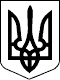 28.02.2017Справа №489/3064/16-цн/п 2/489/129/17РІШЕННЯІМЕНЕМ УКРАЇНИ(заочне)28 лютого 2017 р. Ленінський районний суд м. Миколаєва в складі: головуючого - судді Губницького Д.Г., при секретарі Наумкіній І.М., розглянувши у відкритому судовому засіданні в м. Миколаєві цивільну справу за позовом ОСОБА_1 до ОСОБА_2, ОСОБА_3, треті особи без самостійних вимог миколаївська міська рада, Головне управління держкомзему у Миколаївській області, Друга миколаївська державна нотаріальна контора, про визнання права власності на земельну ділянку,ВСТАНОВИВ:У червні 2016 р. ОСОБА_4, звернулася до суду з позовом, який обґрунтувала тим, що її мати ОСОБА_5 купила за договором від 08 жовтня 2001 р. ? частину житлового будинку по АДРЕСА_1. Після її смерті ІНФОРМАЦІЯ_1 та смерті ІНФОРМАЦІЯ_2 чоловіка матері ОСОБА_6 вона є спадкоємицею першою черги за законом. Спадщину після смерті матері вона прийняла, звернувшись до нотаріальної контори. Будинок розташований на земельній приватизованій ділянці площею 0,0985 га. Згідно державного акту від ІНФОРМАЦІЯ_3, першими власниками були ОСОБА_2 та ОСОБА_7 Вважає, що матері разом з придбаною ? частиною житлового будинку перейшло право власності на ? частину вказаної земельної ділянки.Тому просила визнати за собою в порядку спадкування за законом право власності на ? частину вказаної земельної ділянки.Ухвалою суду від 10 лютого 2017 р. співвідповідачами в справі залучені ОСОБА_8, ОСОБА_9В судове засідання представник позивачки надав заяву про розгляд справи без його участі.Представник Миколаївської міської ради подав заяву про розгляд справи без його участі. Відповідачі до суду представників або відзиву не направили.Суд, дослідивши письмові докази в справі, інвентарну справу БТІ на дану адресу, встановив такі обставини.ОСОБА_5 померла ІНФОРМАЦІЯ_1Після її смерті до Другої миколаївської державної нотаріальної контори із заявою про прийняття спадщини звернулася її донька ОСОБА_1. Вдівець спадкодавця ОСОБА_6 особистими заявами відмовився від прийняття спадщини після смерті дружини та визнав, що усе майно що належало дружині за життя є її особистою власністю.Постановою нотаріуса від 23 квітня 2016 р. ОСОБА_1 відмовлено у видачі свідоцтва про право на спадщину на земельну ділянку через відсутність оригіналу право встановлювального документу на земельну ділянку на ім'я спадкодавця та невизначеність частки спадкодавця в праві спільної власності на земельну ділянку.Згідно державного акту НОМЕР_1 виданим на власників ОСОБА_2 та ОСОБА_7 ІНФОРМАЦІЯ_3 їм у власність на підставі рішення Миколаївської міської ради від 26 липня 2001 р. за №33/13 передано земельну ділянку площею 0,0965 га. по АДРЕСА_1 для обслуговування індивідуальних житлових будинків.ОСОБА_2 була власником ? частини житлового будинку згідно договору дарування від 01 квітня 1975 р., свідоцтва про право на спадщину за заповітом від 26 січня 1991 р. , свідоцтва про право на спадщину за законом від 26 січня 1991 р.ОСОБА_11 була власником ? частини житлового будинку на підставі свідоцтва про право на спадщину за законом від 10 січня 1991 р.Спадкоємицею після смерті 01 листопада 2000 р. ОСОБА_11 згідно свідоцтва про право на спадщину від 17 вересня 2001 р. на ? частину житлового будинку по АДРЕСА_1 була ОСОБА_3 (а.с. інв. справи 28).На підставі біржового договору від 08 жовтня 2001 р. за №52, який було визнано дійсним рішенням Ленінського районного суду м. Миколаєва від 10 червня 2016 р. в справі №2/489/1188/16, ОСОБА_5 купила у ОСОБА_3 ? частину житлового будинку по АДРЕСА_1На підставі договору дарування від 23 листопада 2001 р. ОСОБА_2 подарувала ОСОБА_8, ОСОБА_9 ? частину житлового будинку з відповідною частиною господарських та побутових будівель та споруд по АДРЕСА_1 розташовану на приватизованій земельній ділянці (а.с. інв.. справи 42).У відповідності до роз'яснень викладених п. 18 «ґ» постанови Пленуму Верховного Суду України від 16 квітня 2004 р. N 7 «Про практику застосування судами земельного законодавства при розгляді цивільних справ» при переході права власності на будівлі та споруди за цивільно-правовими угодами, укладеними до 1 січня 2002 р., згідно з положеннями чинної до цієї дати статті 30 ЗК до набувача від відчужувача переходить належне йому право власності або право користування земельною ділянкою, на якій розташовані будівлі та споруди, якщо інше не передбачалось у договорі відчуження.Згідно ст. 23 ЗК Української РСР (1991 р.) право власності або право постійного користування землею посвідчується державними актами, які видаються і реєструються сільськими, селищними, міськими, районними Радами народних депутатів.Стаття 30 ЗК Української РСР (1991 р.) в імперативній формі передбачала автоматичний перехід права власності на земельну ділянку у разі переходу права власності на будівлю і споруду (постанова Верховного Суду України від 11 лютого 2015 р. в справі № 6-2цс15).Відтак належним чином посвідчене право власності на земельну ділянку за згаданим державним актом перейшло до ОСОБА_3 як спадкоємцю ОСОБА_11 та набувачу ? частини житлового будинку належної останній, а потім, в свою чергу, до ОСОБА_5.Тому ОСОБА_1 має право на спадкування за законом у 1 чергу після смерті ОСОБА_5 на ? частину земельної ділянки відповідно до частини ОСОБА_11 у спільній частковій власності на житловий будинок на час виникнення спільної власності на земельну ділянку.Керуючись ст. 212-215 ЦПК України, судВИРІШИВ:Визнати за ОСОБА_1 право власності на ? частину земельної ділянки площею 0,0965 га. по АДРЕСА_1 право власності на яку посвідчене державним актом НОМЕР_1 виданим на ОСОБА_2 та ОСОБА_7 ІНФОРМАЦІЯ_3, в порядку спадкування після смерті матері ОСОБА_5.Рішення може бути оскаржено до апеляційного суду Миколаївської області шляхом подання апеляційної скарги через Ленінський районний суд м. Миколаєва протягом 10 днів з дня його проголошення, а особами, які брали участь у справі, але не були присутні у судовому засіданні під час проголошення судового рішення - в тому ж порядку і в той самий строк, який обраховується з дня отримання копії цього рішення.Заочне рішення може бути переглянуте судом, що його ухвалив, за письмовою заявою відповідача, яка подається протягом десяти днів з дня отримання його копіїСуддя:                                         Д.Г. Губницький